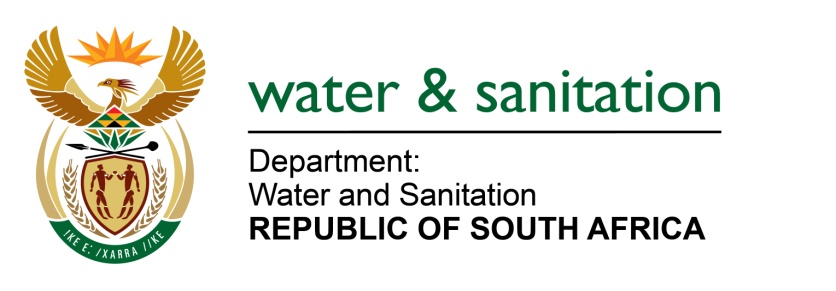 NATIONAL ASSEMBLYFOR WRITTEN REPLYQUESTION NO 3192DATE OF PUBLICATION IN INTERNAL QUESTION PAPER:  20 OCTOBER 2017(INTERNAL QUESTION PAPER NO. 37)3192.	Ms M Khawula (EFF) to ask the Minister of Water and Sanitation:With reference to her reply to question 1987 on 9 October 2017, (a) in which municipality and (b) ward are most of the leaks located in (i) Gauteng and (ii) KwaZulu-Natal provinces?										NW3516E---00O00---REPLY:	Municipalities with most leaks are located in Gauteng and KwaZulu-Natal. The Department does not assess location of water leaks by wards system. Instead, Municipalities provide information on water leaks as per distribution/ reticulation systems in accordance with either the number of households, total reservoir supply area and/or systems operating pressure regime.(b)(i)	In Gauteng Province, the municipality with the most leaks is the Johannesburg Metropolitan Municipality.(b)(ii)	In KwaZulu-Natal Province, the municipality with most leaks is the EThekwini Metropolitan Municipality. ---00O00---